Etkinlik AdıOkul Kütüphanesi Oluşturma Etkinliği gerçekleştiren birim/bölümÖzel Güvenlik Mülkiyet Koruma,Etkinliği Gerçekleştiren/lerHorasanEtkinliğe ilişkin kısa açıklamaSosyal hayata katkı amacıyla Yüksekokulu öğrencileri tarafından "Giymediğini Getir Okuduğunu Paylaş" kampanyası düzenlenerek Gerek köyü, Yaylacık Köyü, Horasan Fatih İlkokullarında kütüphane oluşturulmuştur. Amaçlardan biriside Birleşmiş Milletler Sürdürülebilir Kalkınma Programını desteklemektir.Etkinliğe ilişkin görseller/afiş/poster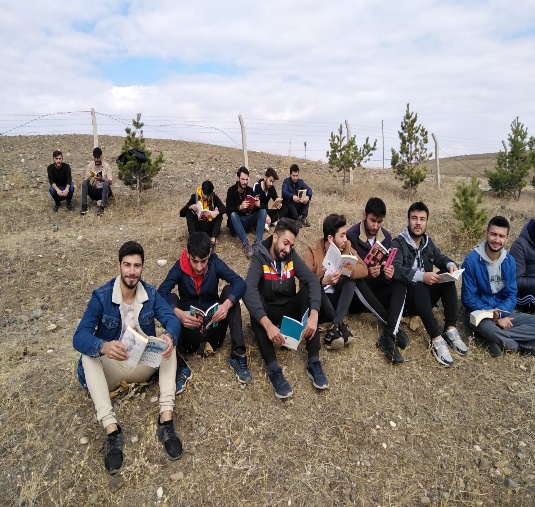 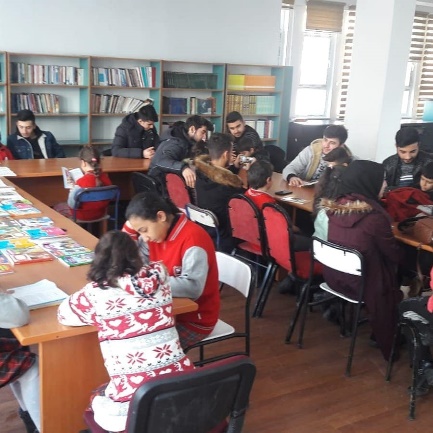 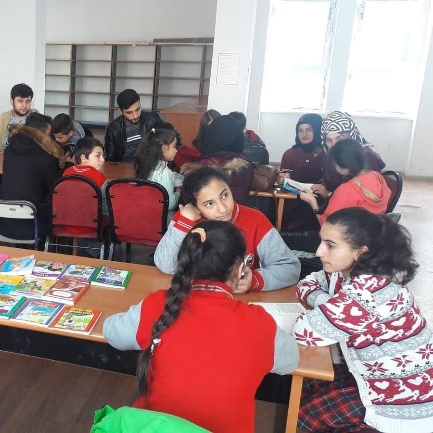 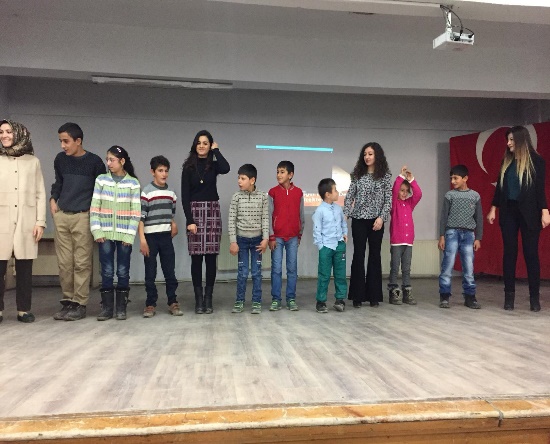 